Publicado en  el 15/11/2016 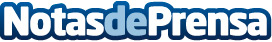 Murcia forma a 130 profesionales en atención a víctimas de la violencia de género La directora general de Mujer resalta que la coordinación "es clave para dar una respuesta eficaz y adecuada a las necesidades de las mujeres que requieren de una intervención urgente ante una emergencia"Datos de contacto:Nota de prensa publicada en: https://www.notasdeprensa.es/murcia-forma-a-130-profesionales-en-atencion-a Categorias: Nacional Murcia Emprendedores Solidaridad y cooperación http://www.notasdeprensa.es